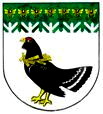 от 23 декабря 2020 года № 525О внесении изменений в постановление администрации Мари-Турекского муниципального района от 29 января 2020 года № 21 «Об утверждении муниципальной программы «Развитие культуры, физической культуры и спорта, туризма и средств массовой информации в муниципальном образовании «Мари-Турекский муниципальный район» на 2017-2025 годы»Администрация Мари-Турекского муниципального района Республики Мари Эл п о с т а н о в л я е т:1. Внести в постановление администрации Мари-Турекского муниципального района от 29 января 2019 года № 21 «Об утверждении муниципальной программы «Развитие культуры, физической культуры и спорта, туризма и средств массовой информации в муниципальном образовании «Мари-Турекский муниципальный район» на 2017-2025 годы» (далее - постановление) следующие изменения: 1.1 В наименовании постановления, и в пункте 1 слова «муниципального образования «Мари-Турекский муниципальный район» заменить словами «Мари-Турекского муниципального района».1.2. В наименовании муниципальной программы и далее по тексту муниципальной программы слова «муниципального образования «Мари-Турекский муниципальный район» заменить словами «Мари-Турекского муниципального района».1.3 В паспорте муниципальной программы позицию «Объем и источники финансирования программы» изложить в новой редакции:Объёмы бюджетных ассигнований уточняются ежегодно при формировании бюджета Мари-Турекского муниципального района на очередной финансовый год и на плановый период».1.3. Абзац третий раздела VI муниципальной  программы изложить в новой редакции:«Для реализации Программы планируется использовать финансовые средства бюджета Мари-Турекского муниципального района в объеме:2017 год – 51883,7 тыс. руб.2018 год – 64342,2 тыс. руб.2019 год – 74881,7 тыс. руб.2020 год – 64950,5 тыс. руб.2021 год – 58094,9 тыс. руб.2022 год – 56956,9 тыс. руб.2023 год – 49817,0 тыс. руб.2024 год – 49014,0 тыс. руб.2025 год – 49014,0 тыс. руб.»1.4. В абзаце четвертом раздела VI муниципальной программы цифры«62379,3 тыс. руб.», заменить на цифры «64950,5 тыс. руб.».1.5. В паспорте подпрограммы «Обеспечение функционирования и развитие системы культуры в Мари-Турекском муниципальном районе муниципальной программы позицию «Объем финансирования Подпрограммы» изложить в новой редакции:2. Приложения № 4 и № 5 к Муниципальной программе «Развитие культуры, физической культуры и спорта, туризма и средств массовой информации в Мари-Турекском муниципальном районе на 2017-2025 годы»   изложить в новой редакции (прилагаются).3. Настоящее постановление разместить на официальном сайте Мари-Турекского муниципального района в информационно-телекоммуникационной сети «Интернет».4. Контроль за исполнением настоящего постановления возложить на заместителя главы администрации Мари-Турекского муниципального района Пехпатрову Г.Н. Глава администрации     Мари-Турекскогомуниципального района                                                    С.Ю.РешетовМАРИЙ ЭЛ РЕСПУБЛИКЫНМАРИЙ ТУРЕК МУНИЦИПАЛЬНЫЙ РАЙОНЫНАДМИНИСТРАЦИЙЖЕАДМИНИСТРАЦИЯМАРИ-ТУРЕКСКОГО МУНИЦИПАЛЬНОГО РАЙОНАРЕСПУБЛИКИ МАРИЙ ЭЛАДМИНИСТРАЦИЯМАРИ-ТУРЕКСКОГО МУНИЦИПАЛЬНОГО РАЙОНАРЕСПУБЛИКИ МАРИЙ ЭЛПУНЧАЛПОСТАНОВЛЕНИЕПОСТАНОВЛЕНИЕ«Объём бюджетных ассигнований муниципальной программы  Общий объем финансирования программы составляет 560411,2 тыс. руб. в том числе: - из них федеральный бюджет – 24876,8 тыс. руб.- из них республиканский бюджет -10281,2 тыс. руб.;- из бюджета Мари-Турекского муниципального района – 483796,9 тыс. руб.;- за счёт внебюджетных источников – 41456,3 тыс. руб.«Объем	финансирования	             - Общий объем финансирования мероприятий подпрограммы»                  составляет -  436736,2 тыс. руб. в том числе: - из них федеральный бюджет – 24876,8 тыс. руб.- из них республиканский бюджет 10281,2 тыс. руб.;- из бюджета Мари-Турекского муниципального района – 381394,9 тыс. руб.;- за счёт внебюджетных источников -20183,3 тыс. руб.»1.6. Раздел 4 «Обоснование объема финансовых ресурсов, необходимых для реализации подпрограммы» муниципальной программы изложить в новой редакции:«Общий объем финансирования настоящей Подпрограммы в 2017-2025 годах составляет 436736,2 тыс. рублей». Показатели по годам и источникам финансирования приведены в таблице:Таблица       тыс. руб.